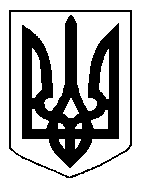 БІЛОЦЕРКІВСЬКА МІСЬКА РАДА	КИЇВСЬКОЇ ОБЛАСТІ	Р І Ш Е Н Н Явід 21 червня 2018 року                                                                                № 2447-53-VIIПро розгляд заяви щодо припинення терміну дії договору оренди землі  фізичній особі-підприємцю Марушевській Раїсі ІванівніРозглянувши звернення постійної комісії з питань земельних відносин та земельного кадастру, планування території, будівництва, архітектури, охорони пам’яток, історичного середовища та благоустрою до міського голови від 10 травня 2018 року №193/2-17, протокол постійної комісії з питань  земельних відносин та земельного кадастру, планування території, будівництва, архітектури, охорони пам’яток, історичного середовища та благоустрою від 10 травня 2018 року  №128, заяву громадянки Марушевської Раїси Іванівни від 12 квітня 2018 року №2071, відповідно до ст. 12, Земельного кодексу України, ст. 31 Закону України «Про оренду землі», п.34 ч.1 ст. 26 Закону України «Про місцеве самоврядування в Україні», міська рада вирішила:1.Відмовити в припиненні договору оренди землі з фізичною особою-підприємцем  Марушевською Раїсою Іванівною під розміщення майстерні по ремонту одягу за адресою: провулок Академічний, 1,  площею 0,0033 га,  який укладений 17 жовтня  2006 року на підставі  підпункту 6.1 пункту 6  рішення міської ради від 21 серпня 2006 року №90 «Про попереднє погодження місця розташування об’єкту, надання земельних ділянок в оренду, постійне користування та у власність»  та зареєстрований у Київській регіональній філії №4 Державного підприємства «Центр державного земельного кадастру», про що у Державному реєстрі земель вчинено запис від 17 жовтня 2006 року за №040601100642,  відповідно до ч.3 ст.31 Закону України «Про оренду землі» орендодавець не дає згоди на припинення договору оренди земельної ділянки у зв’язку із здійсненням підприємницької діяльності на даній земельній ділянці.2.Контроль за виконанням цього рішення покласти на постійну комісію з питань  земельних відносин та земельного кадастру, планування території, будівництва, архітектури, охорони пам’яток, історичного середовища та благоустрою.Міський голова                                          	                                         Г. Дикий